คิวอาร์โค๊ด บันทึกการใช้งานชุดเครื่องมือตรวจวิเคราะห์ค่าสี  ห้องเครื่องมือกลาง (62-601) ชั้น 6 อาคาร 62 คณะเทคโนโลยีการเกษตรhttps://forms.gle/xSyp5NcdnXMA9KfJ7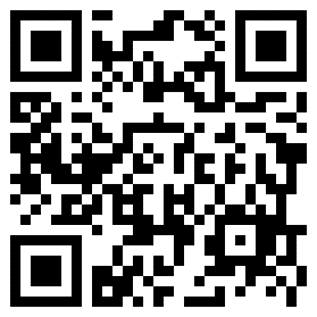 